Agenda for January 2, 2014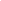                                            Town of West BridgewaterOffice of the Board of HealthTELEPHONE 508-894-1209FAX 508-894-1214   E.MAIL D.green@Wbridgewater.comJohn Cruz, Chairman                                                             Robert Casper Jr.,Linda Simpson, Clerk                                                                Health AgentRichard Harris, Member                                                              Darlene Green, SecretaryMEETING AGENDAOF THE BOARD OF HEALTHJanuary 2, 2014The West Bridgewater Board of Meeting for January 2, 2014 has been cancelled. The next regularly scheduled meeting will be held on January 16, 2014